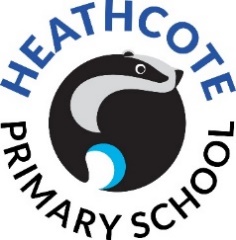 Heathcote Primary School, Warwick
Acting Assistant Head Teacher(Responsibility as Safeguarding Lead)Salary scale: Leadership L3-L7Contract: Fixed Term initially to Initially to 31st March 2023 with a possibility to extend to 31st August 2023Start Date: 1st September 2022“Education is for improving lives and for leaving your community 
and world better than you found it”Heathcote Primary School is actively seeking an Acting Assistant Head Teacher to lead on safeguarding. This is to cover the current Assistant Head role whilst they act up as Head of School as part of a maternity cover. We love our school: it is a thriving part of a developing community and we want the children in our care to have the best education they can possibly have. Therefore, we are looking for people who believe in creating an environment for children that is fun, safe, exciting, ambitious and full of care. We want our children to enjoy school. We want them to feel nurtured, listened to and to know that every adult in our school will ‘think outside the box’ to ensure their days are excellent. Our school is now 5 years old but growing rapidly. This role has a teaching commitment in Year 2.  To be an assistant head in our school you will need: to be good at communicating and listeninghave a positive attitude and zest for lifeknow how to build relationships with the children and the rest of the teamknow how to professionally develop others and yourselfhave a toolkit full of ideas and activities to ensure that all children make excellent progressto be ready to teach children by planning and delivering an exciting curriculumto love being outdoors and be an advocate for outdoor learningto be patient, caring and calmWe can offer you:the chance to join a welcoming and happy teamhigh quality professional development including thorough safeguarding trainingthe opportunity to get to know children who generally love lifea caring workplace where we value you and your welfareCome and be part of our school, help us to make children’s time in education wonderful and be part of a team that is excited about teaching and learning. It is a chance to shape children’s lives, to keep them active and be a part of their future education. Heathcote Primary School is part of Community Academies Trust and has a wider commitment to developing great people. How do I apply?Heathcote Primary School is part Community Academies Trust, a multi-academy trust with the express purpose of transforming schools in community Hubs, through applying a holistic view of education. If this role is of interest to you and you can contribute to our future success an application pack is available on our website www.heathcoteprimaryschool.co.uk or from the school office.  Should you require any other details or would like to request an informal discussion then please contact Mrs J Richardson or Mrs S Dark admin2056@welearn365.com 01926 290330.For more information visit: www.heathcoteprimaryschool.co.ukClosing date for applications is: Monday 9th May 2022Interviews will take place on: Week beginning 23rd May 2022Community Academies Trust is committed to safeguarding and promoting the welfare of children and young people. We expect all staff to share this commitment and to undergo appropriate checks, including enhanced DBS checks and a willingness to demonstrate commitment to the standards which flows from Community Academies Trust vision and values.The role is covered by part 7 of the Immigration Act 2016 and therefore the ability to speak fluent spoken English is an essential requirement for this role. Community Academies Trust supports Equal Opportunities Employment.Community Academies Trust Company Registration No. 0747273-6“Education is for improving lives and for leaving your community and world better than you found it”                                                                      